Scoil Bhríde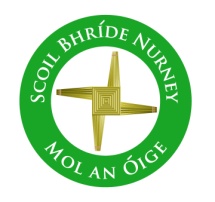 Nurney, Co. KildareTelephone: (045) 526767www.nurneyns.comsbnurney@gmail.com 26th April 2023Dear Parents/Guardians SwimmingA six-week course of swimming classes in K-Leisure Athy for 3rd class begins on April 26th. Payment of 50 Euro from each 3rd class pupil is now due. Thank you. 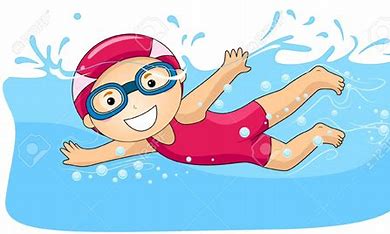 New pupils in our schoolBest wishes to the new pupils who have joined our school. We extend a warm welcome to: Beatriz and Maria.We have had a few enquiries regarding pupils repeating a year. All primary schools are obliged to follow Department of Education circular 32/03 on this issue. This can be accessed at the following link Primary Circular 32/03 - Retention of Pupils in same grade in Primary Schools (File Format Word 34B) (education.ie) If any parent needs more information, please contact Dr. Thorpe by email or phone: sbnurney@gmail.com 045526767Cuman na mBunscol 2022/23Huge work goes into this sports programme every year behind the scenes!Heartfelt thanks to Ms. Marron for mentoring and training the senior girls football team this year. Thanks to staff for the extra work in covering her classes.Heartfelt thanks to Edel Donohue for mentoring and training the senior boys football team this year.Heartfelt thanks to Dr. Thorpe for mentoring and training the U11s football team this year.Heartfelt thanks to Emer Moore, Sandra Burke and Cathy Ryan for mentoring and training the senior girls camogie team this year.Heartfelt thanks to all the travelling support and those who carpool the children to and from the matches.Heartfelt thanks to Mary in the school office for organising all the match dates, times and referees.Heartfelt thanks to Dr. Thorpe for organising the grounds for all our home matches.Heartfelt thanks also to Emer Moore and Edel Donohue for washing and drying the jerseys for every match. So sound!Heartfelt to all the boys and girls for taking part and doing their best!Such commitment and generosity from one and all! Well done everyone this year!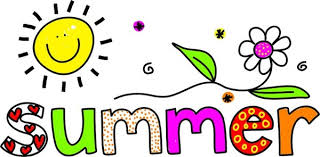 Scoil BhrídeNurney, Co. KildareTelephone: (045) 526767www.nurneyns.comsbnurney@gmail.com 26th April 2023Dear Parents/Guardians SwimmingA six-week course of swimming classes in K-Leisure Athy for 3rd class begins on April 26th. Payment of 50 Euro from each 3rd class pupil is now due. Thank you. New pupils in our schoolBest wishes to the new pupils who have joined our school. We extend a warm welcome to: Beatriz and Maria.We have had a few enquiries regarding pupils repeating a year. All primary schools are obliged to follow Department of Education circular 32/03 on this issue. This can be accessed at the following link Primary Circular 32/03 - Retention of Pupils in same grade in Primary Schools (File Format Word 34B) (education.ie) If any parent needs more information, please contact Dr. Thorpe by email or phone: sbnurney@gmail.com 045526767Cuman na mBunscol 2022/23Huge work goes into this sports programme every year behind the scenes!Heartfelt thanks to Ms. Marron for mentoring and training the senior girls football team this year. Thanks to staff for the extra work in covering her classes.Heartfelt thanks to Edel Donohue for mentoring and training the senior boys football team this year.Heartfelt thanks to Dr. Thorpe for mentoring and training the U11s football team this year.Heartfelt thanks to Emer Moore, Sandra Burke and Cathy Ryan for mentoring and training the senior girls camogie team this year.Heartfelt thanks to all the travelling support and those who carpool the children to and from the matches.Heartfelt thanks to Mary in the school office for organising all the match dates, times and referees.Heartfelt thanks to Dr. Thorpe for organising the grounds for all our home matches.Heartfelt thanks also to Emer Moore and Edel Donohue for washing and drying the jerseys for every match. So sound!Heartfelt to all the boys and girls for taking part and doing their best!Such commitment and generosity from one and all! Well done everyone this year!TestsStandardised testing in spelling, reading and maths will take place over the coming weeks for children (1st-6th class). Please ensure that your child attends school, is punctual, has adequate sleep, good nutrition and appropriate stationery so that they can perform to their potential during these tests. Thank youSchool uniform and hot weatherAs we head into the final days of this final term, your child is permitted to dispense with the school shirt and tie in favour of the uniform polo shirt, if this is your preference. On warmer days due to it being the last term your child may also be permitted to wear plain shorts (age appropriate) in place of the usual school trousers/skirt. Thanks.Dates for your diaryThe Parish office wishes to inform you that Communion for families with children in 2nd class will be May 13th 2023 @ 11:30am in Nurney ChurchSchool closure – Monday May 1st (Public Holiday)School closure – Friday May 19th (Department of Education training for all staff)Junior Infants HSE immunization – Tuesday January 29th, 2019 School closes at 2pm for all pupils on Tuesday May 30th to accommodate a staff meeting. Bus told.School closure – Monday June 5th – Friday June 9th inclusiveJunior and senior infants school tour – June 26th (Lullymore Heritage Park)1st and 2nd class school tour – June 28th (Fort Lucan)3rd and 4th class school tour – June 12th (Clara Lara)5th and 6th class tour – June 12th (Clara Lara)Summer reports going home in your eldest child’s school bag – June 19th 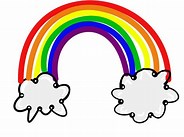 Wednesday Note and school information also available onwww.nurneyns.comThank you for your co-operation with the above. __________________________Dr. Vinny Thorpe – Principal Ed.D (SL) M.Ed (SL), MA.Comp.Mus, H.Dip.Prim.Ed, H.Dip.Mus.Tech, P.Grad.Dip.Ed.St(SEN), B.Mus.Ed(H.Dip.Ed), Dip.Mus.Ed, T.Dip.ICT TestsStandardised testing in spelling, reading and maths will take place over the coming weeks for children (1st-6th class). Please ensure that your child attends school, is punctual, has adequate sleep, good nutrition and appropriate stationery so that they can perform to their potential during these tests. Thank youSchool uniform and hot weatherAs we head into the final days of this final term, your child is permitted to dispense with the school shirt and tie in favour of the uniform polo shirt, if this is your preference. On warmer days due to it being the last term your child may also be permitted to wear plain shorts (age appropriate) in place of the usual school trousers/skirt. Thanks.Dates for your diaryThe Parish office wishes to inform you that Communion for families with children in 2nd class will be May 13th 2023 @ 11:30am in Nurney ChurchSchool closure – Monday May 1st (Public Holiday)School closure – Friday May 19th (Department of Education training for all staff)Junior Infants HSE immunization – Tuesday January 29th, 2019 School closes at 2pm for all pupils on Tuesday May 30th to accommodate a staff meeting. Bus told.School closure – Monday June 5th – Friday June 9th inclusiveJunior and senior infants school tour – June 26th (Lullymore Heritage Park)1st and 2nd class school tour – June 28th (Fort Lucan)3rd and 4th class school tour – June 12th (Clara Lara)5th and 6th class tour – June 12th (Clara Lara)Summer reports going home in your eldest child’s school bag – June 19th Wednesday Note and school information also available onwww.nurneyns.comThank you for your co-operation with the above. __________________________Dr. Vinny Thorpe – Principal Ed.D (SL) M.Ed (SL), MA.Comp.Mus, H.Dip.Prim.Ed, H.Dip.Mus.Tech, P.Grad.Dip.Ed.St(SEN), B.Mus.Ed(H.Dip.Ed), Dip.Mus.Ed, T.Dip.ICT IMPORTANT NOTICE – FULL DAY SCHOOL CLOSURE May 19th The school has been requested by the Department of Education to allow staff attend compulsory training in the new Primary Language Curriculum and the New Primary Curriculum Framework. For that reason, the school will be closed to all pupils for the full day on Friday May 19th. The bus has been told.IMPORTANT NOTICE – FULL DAY SCHOOL CLOSURE May 19th The school has been requested by the Department of Education to allow staff attend compulsory training in the new Primary Language Curriculum and the New Primary Curriculum Framework. For that reason, the school will be closed to all pupils for the full day on Friday May 19th. The bus has been told.